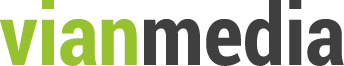 Дизайн-студия ВИАН МедиаТел.: +7 (495) 768-32-11Эл. почта: mail@vianmedia.ru www.vianmedia.ru Бриф на разработку фирменной айдентики Для более четкого определения целей, стоящих перед будущими рекламными материалами, необходимо заполнить анкету максимально подробно. Это поможет нам увидеть  картину проекта, оперативно определить цены и сроки реализации.Если какие-либо из вопросов анкеты покажутся сложными, пожалуйста, обратитесь к нам за разъяснениями. Мы гарантируем полную конфиденциальность представленной информации о Вас и о Вашей деятельности.№ВопросыОтветыИнформация о компанииИнформация о компанииИнформация о компании1.Компания:2.Полное название, которое должно быть отраженно в логотипе:При создании более одной версии логотипа (несколько разноязычных версий) необходимо указать написания для всех версий.3.Дополнительные надписи, которые должны присутствовать в логотипе:Слоган, девиз, расшифровка названия и т.д.Маркетинговая составляющаяМаркетинговая составляющаяМаркетинговая составляющая4.Описание продуктов/услуг:5.Целевая ГруппаПолное описание ЦГ:Географический – страна, регион, город. Демографический - возраст, пол. Психографический - общественный класс, образ жизни, тип личности.Технические и графические аспектыТехнические и графические аспектыТехнические и графические аспекты6.Тип подачи информации:Корпоративный стиль, строгий стиль, развлекательный стиль, комплексное решение.Простые геометрические фигуры, тщательно прорисованные образы, техно-стиль, граффити, псевдообъемные элементы.7.Цветовая гамма:Цвета, желательные или обязательные для использования. Если есть, то также укажите, нежелательные цвета.8.Графические элементы:Графические образы, которые желательно или обязательно использовать.Если есть нежелательные элементы, то также укажите их.Дополнительная информацияДополнительная информацияДополнительная информация9.Конкуренты:Лидеры на рынке, названия компаний.10.Примеры понравившихся логотипов:
Что понравилось: цветовое решение, композиция, подача информации, запоминаемость и т.д.11.Комментарии: